AGÊNCIA NACIONAL DO PETRÓLEO, GÁS NATURAL E BIOCOMBUSTIVEIS - ANPRESOLUÇÃO Nº 804, DE 20 DE DEZEMBRO DE 2019(*)(Publicada no DOU de 23 de dezembro de 2019, Seção 1, páginas 145 a 148)ANEXO I(a que se refere o art. 7º, inciso I da Resolução ANP nº 804, de 20 de dezembro de 2019)ANEXO II(a que se refere o art. 7º, inciso IV da Resolução ANP nº 804, de 20 de dezembro de 2019)ANEXO III(a que se refere o art. 7º, inciso V da Resolução ANP nº 804, de 20 de dezembro de 2019)Notas do anexo III:1 – Obrigatório para os óleos lubrificantes de cárter de motor automotivo.2 - Obrigatório para os óleos que são classificados em qualquer grau a baixa temperatura (grau Winter): 0W, 5W, 10W, 15W, 20W e 25W ou outros que venham a ser criados.3 – Deve ser reportado para óleos de cárter automotivo de acordo com as exigências dos níveis de desempenho/aprovações declarados.4 – Obrigatório para motores 2 tempos.5 – Obrigatório para transmissões automotivas e câmbio.6 - Obrigatório para os óleos que são classificados em qualquer grau a baixa temperatura (grau Winter): 70W, 75W, 80W e 85W ou outros que venham a ser criados.7 - Deve ser reportado para óleos de transmissão automotiva de acordo com as exigências dos níveis de desempenho/aprovações declarados.8 – Obrigatório para óleos que se destinarem a aplicações em situações de carga elevada (óleos para extrema pressão – EP) e/ou que necessitem de resistência ao desgaste. Os testes FZG, Timken ou outros podem ser incluídos como alternativas, caso a especificação os inclua. Nesse caso, devem ser informados no campo “27. Outros ensaios".9 – Obrigatório de acordo com o grau SAE do produto.10 – Obrigatório para todos os óleos que contenham aditivo melhorador do índice de viscosidade (MIV) em sua formulação. O número de ciclos 30/90 deve estar de acordo com os níveis de desempenho/aprovações.11 – Obrigatório para óleos de turbina (aeronaves) de acordo com as exigências dos níveis de desempenho/aprovações declarados.12 – Obrigatório para óleos biodegradáveis.13 – Em caso de desacordo entre resultados, prevalecerão os valores determinados pelo ensaio realizado conforme a norma ASTM D445/NBR10441 para viscosidade cinemática a 40°C e a 100°C; ASTM 4951/NBR14786 para os elementos cálcio, magnésio, zinco, fósforo, bário e molibdênio e ASTM D4294 / NBR 14533 para enxofre. ANEXO IV(a que se refere o art. 7º, inciso V da Resolução ANP nº 804, de 20 de dezembro de 2019)Notas do anexo IV:1 – Obrigatório para todas as graxas.2 – Obrigatório para graxas que se destinarem a aplicações em situações de carga elevada (extrema pressão – EP) e/ou que necessitem de resistência ao desgaste.3 - Obrigatório para graxas que trabalhem em ambientes úmidos.4 – Obrigatório para graxas biodegradáveis.5 - Obrigatório para todas as graxas, exceto as de NLGI 000, 00 e 0.ANEXO V(a que se refere o art. 7º, § 2º da Resolução ANP nº 804, de 20 de dezembro de 2019)(*) Republicada em parte nesta data por ter saído com incorreção no original no Diário Oficial da União de 23 de dezembro de 2019, Seção 1, páginas 145 a 148JOSÉ CESÁRIO CECCHIDiretor-Geral Substituto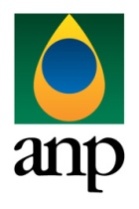 RESOLUÇÃO n° 804/2019ANEXO IFICHA DE INFORMAÇÕES DO AGENTE ECONÔMICORESOLUÇÃO n° 804/2019ANEXO IFICHA DE INFORMAÇÕES DO AGENTE ECONÔMICORESOLUÇÃO n° 804/2019ANEXO IFICHA DE INFORMAÇÕES DO AGENTE ECONÔMICORESOLUÇÃO n° 804/2019ANEXO IFICHA DE INFORMAÇÕES DO AGENTE ECONÔMICORESOLUÇÃO n° 804/2019ANEXO IFICHA DE INFORMAÇÕES DO AGENTE ECONÔMICORESOLUÇÃO n° 804/2019ANEXO IFICHA DE INFORMAÇÕES DO AGENTE ECONÔMICORESOLUÇÃO n° 804/2019ANEXO IFICHA DE INFORMAÇÕES DO AGENTE ECONÔMICONatureza do solicitante do registroNatureza do solicitante do registroNatureza do solicitante do registroNatureza do solicitante do registro[   ] Produtor  [   ] Importador  [   ] Terceirizador[   ] Produtor  [   ] Importador  [   ] Terceirizador[   ] Produtor  [   ] Importador  [   ] Terceirizador[   ] Produtor  [   ] Importador  [   ] TerceirizadorDetentor de registroDetentor de registroDetentor de registroDetentor de registroDetentor de registroDetentor de registroDetentor de registroDetentor de registroNome Empresarial (razão social)Nome Empresarial (razão social)Nome Empresarial (razão social)Nome Empresarial (razão social)Nome Empresarial (razão social)Nome Empresarial (razão social)Nome Empresarial (razão social)CNPJNome Empresarial (razão social)Nome Empresarial (razão social)Nome Empresarial (razão social)Nome Empresarial (razão social)Nome Empresarial (razão social)Nome Empresarial (razão social)Nome Empresarial (razão social)CNPJEndereço completoEndereço completoEndereço completoEndereço completoEndereço completoEndereço completoEndereço completoEndereço completoEndereço completoEndereço completoEndereço completoEndereço completoEndereço completoEndereço completoEndereço completoEndereço completoTelefoneTelefoneTelefoneTelefoneTelefoneTelefoneFAXFAX(    )(    )(    )(    )(    )(    )(    )(    )Importador Importador Importador Importador Importador Importador Importador Importador Nome Empresarial (razão social)Nome Empresarial (razão social)Nome Empresarial (razão social)Nome Empresarial (razão social)Nome Empresarial (razão social)Nome Empresarial (razão social)Nome Empresarial (razão social)CNPJEndereço completoEndereço completoEndereço completoEndereço completoEndereço completoEndereço completoEndereço completoEndereço completoEndereço completoEndereço completoEndereço completoEndereço completoEndereço completoEndereço completoEndereço completoEndereço completoTelefoneTelefoneTelefoneTelefoneTelefoneTelefoneFAXFAX(    )(    )(    )(    )(    )(    )(    )(    )Produtor Produtor Produtor Produtor Produtor Produtor Produtor Produtor Nome Empresarial (razão social)Nome Empresarial (razão social)Nome Empresarial (razão social)Nome Empresarial (razão social)Nome Empresarial (razão social)Nome Empresarial (razão social)Nome Empresarial (razão social)CNPJEndereço completoEndereço completoEndereço completoEndereço completoEndereço completoEndereço completoEndereço completoEndereço completoTelefoneTelefoneTelefoneTelefoneTelefoneTelefoneFAXFAX(    )(    )(    )(    )(    )(    )(    )(    )Identificação do Responsável TécnicoIdentificação do Responsável TécnicoIdentificação do Responsável TécnicoIdentificação do Responsável TécnicoIdentificação do Responsável TécnicoIdentificação do Responsável TécnicoIdentificação do Responsável TécnicoIdentificação do Responsável TécnicoNome (pessoa física)Nome (pessoa física)Nome (pessoa física)Nome (pessoa física)Nome (pessoa física)Nome (pessoa física)Nome (pessoa física)N° inscrição no CRQ:Identificação do Representante Legal perante a ANPIdentificação do Representante Legal perante a ANPIdentificação do Representante Legal perante a ANPIdentificação do Representante Legal perante a ANPIdentificação do Representante Legal perante a ANPIdentificação do Representante Legal perante a ANPIdentificação do Representante Legal perante a ANPIdentificação do Representante Legal perante a ANPNome (pessoa física)Nome (pessoa física)Nome (pessoa física)Nome (pessoa física)Nome (pessoa física)Nome (pessoa física)Nome (pessoa física)Nome (pessoa física)IdentidadeIdentidadeCPFQualificaçãoQualificaçãoQualificaçãoQualificaçãoCorreio eletrônico para comunicação (informar até 3 contatos)Declaro, sob as penas da lei, que as informações aqui prestadas, bem como dos documentos anexos são verdadeiros.Declaro, sob as penas da lei, que as informações aqui prestadas, bem como dos documentos anexos são verdadeiros.Declaro, sob as penas da lei, que as informações aqui prestadas, bem como dos documentos anexos são verdadeiros.Declaro, sob as penas da lei, que as informações aqui prestadas, bem como dos documentos anexos são verdadeiros.Declaro, sob as penas da lei, que as informações aqui prestadas, bem como dos documentos anexos são verdadeiros.Declaro, sob as penas da lei, que as informações aqui prestadas, bem como dos documentos anexos são verdadeiros.Declaro, sob as penas da lei, que as informações aqui prestadas, bem como dos documentos anexos são verdadeiros.Declaro, sob as penas da lei, que as informações aqui prestadas, bem como dos documentos anexos são verdadeiros.Local e dataLocal e dataLocal e dataLocal e dataLocal e dataAssinatura do Representante LegalAssinatura do Representante LegalAssinatura do Representante LegalRESOLUÇÃO n° 804/2019ANEXO IIFICHA DE DADOS TÉCNICOS DO PRODUTO RESOLUÇÃO n° 804/2019ANEXO IIFICHA DE DADOS TÉCNICOS DO PRODUTO RESOLUÇÃO n° 804/2019ANEXO IIFICHA DE DADOS TÉCNICOS DO PRODUTO RESOLUÇÃO n° 804/2019ANEXO IIFICHA DE DADOS TÉCNICOS DO PRODUTO RESOLUÇÃO n° 804/2019ANEXO IIFICHA DE DADOS TÉCNICOS DO PRODUTO RESOLUÇÃO n° 804/2019ANEXO IIFICHA DE DADOS TÉCNICOS DO PRODUTO RESOLUÇÃO n° 804/2019ANEXO IIFICHA DE DADOS TÉCNICOS DO PRODUTO RESOLUÇÃO n° 804/2019ANEXO IIFICHA DE DADOS TÉCNICOS DO PRODUTO RESOLUÇÃO n° 804/2019ANEXO IIFICHA DE DADOS TÉCNICOS DO PRODUTO Operação (1)[  ] Novo   [  ] Inclusão   [  ] AlteraçãoOperação (1)[  ] Novo   [  ] Inclusão   [  ] AlteraçãoOperação (1)[  ] Novo   [  ] Inclusão   [  ] AlteraçãoOperação (1)[  ] Novo   [  ] Inclusão   [  ] AlteraçãoOperação (1)[  ] Novo   [  ] Inclusão   [  ] AlteraçãoOperação (1)[  ] Novo   [  ] Inclusão   [  ] AlteraçãoTipo de produto[  ] Óleo Lubrificante  [  ] Graxa LubrificanteTipo de produto[  ] Óleo Lubrificante  [  ] Graxa LubrificanteTipo de produto[  ] Óleo Lubrificante  [  ] Graxa LubrificanteTipo de produto[  ] Óleo Lubrificante  [  ] Graxa LubrificanteMarca ComercialMarca ComercialMarca ComercialMarca ComercialMarca ComercialMarca ComercialMarca ComercialMarca Comercial[  ] Nacional[  ] Importado[  ] Nacional[  ] ImportadoSAESAEISONLGINLGINúmero do Registro na ANPNúmero do Registro na ANPNúmero do Registro na ANPNúmero do Registro na ANPNúmero do Registro na ANPTipo de acondicionamentoTipo de acondicionamentoTipo de acondicionamentoTipo de acondicionamentoTipo de acondicionamentoTipo de acondicionamentoTipo de acondicionamentoTipo de acondicionamentoTipo de acondicionamentoTipo de acondicionamentoCampo de Aplicação e benefíciosCampo de Aplicação e benefíciosCampo de Aplicação e benefíciosCampo de Aplicação e benefíciosCampo de Aplicação e benefíciosCampo de Aplicação e benefíciosCampo de Aplicação e benefíciosCampo de Aplicação e benefíciosCampo de Aplicação e benefíciosCampo de Aplicação e benefíciosNíveis de desempenho e aprovaçõesNíveis de desempenho e aprovaçõesNíveis de desempenho e aprovaçõesNíveis de desempenho e aprovaçõesNíveis de desempenho e aprovaçõesNíveis de desempenho e aprovaçõesNíveis de desempenho e aprovaçõesNíveis de desempenho e aprovaçõesNíveis de desempenho e aprovaçõesNíveis de desempenho e aprovaçõesComposiçãoComposiçãoComposiçãoComposiçãoComposiçãoComposiçãoComposiçãoComposiçãoComposiçãoComposiçãoTipo de óleo básico (2, 3)/ grau de viscosidadeTipo de óleo básico (2, 3)/ grau de viscosidadeTipo de óleo básico (2, 3)/ grau de viscosidadeTipo de óleo básico (2, 3)/ grau de viscosidade% (m/m)% (m/m)% (m/m)Outros constituintes (4)Outros constituintes (4)% (m/m)1 - Seguir a classificação:Novo: pedido a ser realizado caso o produto ainda não seja registrado na ANP;Alteração: pedido a ser realizado quando se deseja quaisquer modificações em registro de produto já existente, exceto nível de desempenho e marca comercial;Inclusão: pedido a ser realizado para inserção de grau de viscosidade ou grau NLGI, de formulação, de produtor ou importador em um registro de produto já existente;2 – Classificar óleo básico conforme inciso IX art. 4° e, quando aplicável, identificá-lo conforme Resolução ANP nº 669, de 17 de fevereiro de 2017, ou legislação que venha a substitui-la.3 – Para óleos básicos rerrefinados, usar nomenclatura dos cortes presentes na tabela 2 da Resolução ANP n° 669, de 2017.4 – Identificar o nome comercial ou nome dos componentes e a finalidade de cada um.1 - Seguir a classificação:Novo: pedido a ser realizado caso o produto ainda não seja registrado na ANP;Alteração: pedido a ser realizado quando se deseja quaisquer modificações em registro de produto já existente, exceto nível de desempenho e marca comercial;Inclusão: pedido a ser realizado para inserção de grau de viscosidade ou grau NLGI, de formulação, de produtor ou importador em um registro de produto já existente;2 – Classificar óleo básico conforme inciso IX art. 4° e, quando aplicável, identificá-lo conforme Resolução ANP nº 669, de 17 de fevereiro de 2017, ou legislação que venha a substitui-la.3 – Para óleos básicos rerrefinados, usar nomenclatura dos cortes presentes na tabela 2 da Resolução ANP n° 669, de 2017.4 – Identificar o nome comercial ou nome dos componentes e a finalidade de cada um.1 - Seguir a classificação:Novo: pedido a ser realizado caso o produto ainda não seja registrado na ANP;Alteração: pedido a ser realizado quando se deseja quaisquer modificações em registro de produto já existente, exceto nível de desempenho e marca comercial;Inclusão: pedido a ser realizado para inserção de grau de viscosidade ou grau NLGI, de formulação, de produtor ou importador em um registro de produto já existente;2 – Classificar óleo básico conforme inciso IX art. 4° e, quando aplicável, identificá-lo conforme Resolução ANP nº 669, de 17 de fevereiro de 2017, ou legislação que venha a substitui-la.3 – Para óleos básicos rerrefinados, usar nomenclatura dos cortes presentes na tabela 2 da Resolução ANP n° 669, de 2017.4 – Identificar o nome comercial ou nome dos componentes e a finalidade de cada um.1 - Seguir a classificação:Novo: pedido a ser realizado caso o produto ainda não seja registrado na ANP;Alteração: pedido a ser realizado quando se deseja quaisquer modificações em registro de produto já existente, exceto nível de desempenho e marca comercial;Inclusão: pedido a ser realizado para inserção de grau de viscosidade ou grau NLGI, de formulação, de produtor ou importador em um registro de produto já existente;2 – Classificar óleo básico conforme inciso IX art. 4° e, quando aplicável, identificá-lo conforme Resolução ANP nº 669, de 17 de fevereiro de 2017, ou legislação que venha a substitui-la.3 – Para óleos básicos rerrefinados, usar nomenclatura dos cortes presentes na tabela 2 da Resolução ANP n° 669, de 2017.4 – Identificar o nome comercial ou nome dos componentes e a finalidade de cada um.1 - Seguir a classificação:Novo: pedido a ser realizado caso o produto ainda não seja registrado na ANP;Alteração: pedido a ser realizado quando se deseja quaisquer modificações em registro de produto já existente, exceto nível de desempenho e marca comercial;Inclusão: pedido a ser realizado para inserção de grau de viscosidade ou grau NLGI, de formulação, de produtor ou importador em um registro de produto já existente;2 – Classificar óleo básico conforme inciso IX art. 4° e, quando aplicável, identificá-lo conforme Resolução ANP nº 669, de 17 de fevereiro de 2017, ou legislação que venha a substitui-la.3 – Para óleos básicos rerrefinados, usar nomenclatura dos cortes presentes na tabela 2 da Resolução ANP n° 669, de 2017.4 – Identificar o nome comercial ou nome dos componentes e a finalidade de cada um.1 - Seguir a classificação:Novo: pedido a ser realizado caso o produto ainda não seja registrado na ANP;Alteração: pedido a ser realizado quando se deseja quaisquer modificações em registro de produto já existente, exceto nível de desempenho e marca comercial;Inclusão: pedido a ser realizado para inserção de grau de viscosidade ou grau NLGI, de formulação, de produtor ou importador em um registro de produto já existente;2 – Classificar óleo básico conforme inciso IX art. 4° e, quando aplicável, identificá-lo conforme Resolução ANP nº 669, de 17 de fevereiro de 2017, ou legislação que venha a substitui-la.3 – Para óleos básicos rerrefinados, usar nomenclatura dos cortes presentes na tabela 2 da Resolução ANP n° 669, de 2017.4 – Identificar o nome comercial ou nome dos componentes e a finalidade de cada um.1 - Seguir a classificação:Novo: pedido a ser realizado caso o produto ainda não seja registrado na ANP;Alteração: pedido a ser realizado quando se deseja quaisquer modificações em registro de produto já existente, exceto nível de desempenho e marca comercial;Inclusão: pedido a ser realizado para inserção de grau de viscosidade ou grau NLGI, de formulação, de produtor ou importador em um registro de produto já existente;2 – Classificar óleo básico conforme inciso IX art. 4° e, quando aplicável, identificá-lo conforme Resolução ANP nº 669, de 17 de fevereiro de 2017, ou legislação que venha a substitui-la.3 – Para óleos básicos rerrefinados, usar nomenclatura dos cortes presentes na tabela 2 da Resolução ANP n° 669, de 2017.4 – Identificar o nome comercial ou nome dos componentes e a finalidade de cada um.1 - Seguir a classificação:Novo: pedido a ser realizado caso o produto ainda não seja registrado na ANP;Alteração: pedido a ser realizado quando se deseja quaisquer modificações em registro de produto já existente, exceto nível de desempenho e marca comercial;Inclusão: pedido a ser realizado para inserção de grau de viscosidade ou grau NLGI, de formulação, de produtor ou importador em um registro de produto já existente;2 – Classificar óleo básico conforme inciso IX art. 4° e, quando aplicável, identificá-lo conforme Resolução ANP nº 669, de 17 de fevereiro de 2017, ou legislação que venha a substitui-la.3 – Para óleos básicos rerrefinados, usar nomenclatura dos cortes presentes na tabela 2 da Resolução ANP n° 669, de 2017.4 – Identificar o nome comercial ou nome dos componentes e a finalidade de cada um.1 - Seguir a classificação:Novo: pedido a ser realizado caso o produto ainda não seja registrado na ANP;Alteração: pedido a ser realizado quando se deseja quaisquer modificações em registro de produto já existente, exceto nível de desempenho e marca comercial;Inclusão: pedido a ser realizado para inserção de grau de viscosidade ou grau NLGI, de formulação, de produtor ou importador em um registro de produto já existente;2 – Classificar óleo básico conforme inciso IX art. 4° e, quando aplicável, identificá-lo conforme Resolução ANP nº 669, de 17 de fevereiro de 2017, ou legislação que venha a substitui-la.3 – Para óleos básicos rerrefinados, usar nomenclatura dos cortes presentes na tabela 2 da Resolução ANP n° 669, de 2017.4 – Identificar o nome comercial ou nome dos componentes e a finalidade de cada um.1 - Seguir a classificação:Novo: pedido a ser realizado caso o produto ainda não seja registrado na ANP;Alteração: pedido a ser realizado quando se deseja quaisquer modificações em registro de produto já existente, exceto nível de desempenho e marca comercial;Inclusão: pedido a ser realizado para inserção de grau de viscosidade ou grau NLGI, de formulação, de produtor ou importador em um registro de produto já existente;2 – Classificar óleo básico conforme inciso IX art. 4° e, quando aplicável, identificá-lo conforme Resolução ANP nº 669, de 17 de fevereiro de 2017, ou legislação que venha a substitui-la.3 – Para óleos básicos rerrefinados, usar nomenclatura dos cortes presentes na tabela 2 da Resolução ANP n° 669, de 2017.4 – Identificar o nome comercial ou nome dos componentes e a finalidade de cada um.Local e dataLocal e dataLocal e dataLocal e dataLocal e dataLocal e dataResponsável pelo preenchimento do formulário (Nome, assinatura)Responsável pelo preenchimento do formulário (Nome, assinatura)Responsável pelo preenchimento do formulário (Nome, assinatura)Responsável pelo preenchimento do formulário (Nome, assinatura)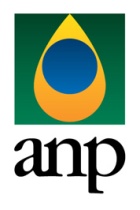 RESOLUÇÃO n° 804/2019ANEXO IIIESPECIFCAÇÕES DO PRODUTO – ÓLEO LUBRIFICANTERESOLUÇÃO n° 804/2019ANEXO IIIESPECIFCAÇÕES DO PRODUTO – ÓLEO LUBRIFICANTERESOLUÇÃO n° 804/2019ANEXO IIIESPECIFCAÇÕES DO PRODUTO – ÓLEO LUBRIFICANTERESOLUÇÃO n° 804/2019ANEXO IIIESPECIFCAÇÕES DO PRODUTO – ÓLEO LUBRIFICANTERESOLUÇÃO n° 804/2019ANEXO IIIESPECIFCAÇÕES DO PRODUTO – ÓLEO LUBRIFICANTERESOLUÇÃO n° 804/2019ANEXO IIIESPECIFCAÇÕES DO PRODUTO – ÓLEO LUBRIFICANTEMarca comercial:Marca comercial:Marca comercial:Marca comercial:Marca comercial:Marca comercial:Marca comercial:Propriedades físico-químicasPropriedades físico-químicasMínimoTípicoMáximoUnidadeMétodoViscosidade Cinemática a 40°C(1, 4, 5, 11, 13)Viscosidade Cinemática a 40°C(1, 4, 5, 11, 13)mm²/s (cSt)ASTM D 445 / NBR 10441, ASTM D7042Viscosidade Cinemática a 100°C(1, 4, 5, 11, 13)Viscosidade Cinemática a 100°C(1, 4, 5, 11, 13)mm²/s (cSt)ASTM D 445 / NBR 10441, ASTM D7042Índice de Viscosidade, Típico.(1, 5, 11)Índice de Viscosidade, Típico.(1, 5, 11)-ASTM D 2270 / NBR 14358Viscosidade Dinâmica à baixa temperatura, Máx. (2)Viscosidade Dinâmica à baixa temperatura, Máx. (2)mPa.s, °CASTM D5293 / NBR 14173Viscosidade a alta temperatura e alto cisalhamento – HTHS (150°C), Mín. (1, 9) Viscosidade a alta temperatura e alto cisalhamento – HTHS (150°C), Mín. (1, 9) mPa.sASTM D4683, D4741, D5481Viscosidade Brookfield, viscosidade de 150.000 cP, temperatura, Máx. (6)Viscosidade Brookfield, viscosidade de 150.000 cP, temperatura, Máx. (6)°CASTM D2983 / NBR 14541Viscosidade de bombeamento à baixa temperatura, Máx. (2)Viscosidade de bombeamento à baixa temperatura, Máx. (2)mPa.s, °CASTM D4684Ponto de Fluidez, Máx.(1, 4, 5, 11)Ponto de Fluidez, Máx.(1, 4, 5, 11)°CASTM D97 / NBR 11349; ASTM D 5950 / NBR 15468; ASTM D7346Espuma, sequência I, Máx.(1, 5, 11)Espuma, sequência I, Máx.(1, 5, 11)mL/mLASTM D892 / NBR 14235Espuma, sequência II, Máx.(1, 5, 11)Espuma, sequência II, Máx.(1, 5, 11)mL/mLASTM D892 / NBR 14235Espuma, sequência III, Máx.(1, 5, 11)Espuma, sequência III, Máx.(1, 5, 11)mL/mLASTM D892 / NBR 14235Espuma, sequência IV, Máx.(3,7, 11)Espuma, sequência IV, Máx.(3,7, 11)mL/mLASTM D6082IBT (TBN), Mín. (1)IBT (TBN), Mín. (1)mg KOH/gASTM D2896 / NBR 05798Ponto de Fulgor, Mín.(1, 4, 5, 11)Ponto de Fulgor, Mín.(1, 4, 5, 11)°CASTM D92 / NBR 11341Perda por evaporação Noack, Máx. (1)Perda por evaporação Noack, Máx. (1)%ASTM D5800 (Procedimento B) / NBR 14157-2Cinzas sulfatadas, Máx. (1)Cinzas sulfatadas, Máx. (1)% m/mASTM D874Estabilidade ao cisalhamento, 30 ciclos (reportar viscosidade após cisalhamento e perda percentual máxima de viscosidade) (1, 10)Estabilidade ao cisalhamento, 30 ciclos (reportar viscosidade após cisalhamento e perda percentual máxima de viscosidade) (1, 10)mm2/s e %ASTM D7109, D6278, NBR 14325Estabilidade ao cisalhamento, 90 ciclos (reportar viscosidade após cisalhamento e perda percentual máxima de viscosidade) (1, 10)Estabilidade ao cisalhamento, 90 ciclos (reportar viscosidade após cisalhamento e perda percentual máxima de viscosidade) (1, 10)mm2/s e %ASTM D7109, D6278, NBR 14325Marca comercial:Marca comercial:Marca comercial:Marca comercial:Marca comercial:Marca comercial:Marca comercial:Propriedades físico-químicasPropriedades físico-químicasMínimoTípicoMáximoUnidadeMétodoElemento Químico (1, 4, 5, 11, 13)Elemento Químico (1, 4, 5, 11, 13)Elemento Químico (1, 4, 5, 11, 13)Elemento Químico (1, 4, 5, 11, 13)Elemento Químico (1, 4, 5, 11, 13)Elemento Químico (1, 4, 5, 11, 13)Elemento Químico (1, 4, 5, 11, 13)a) Cálcioa) Cálcio% (m/m)ASTM D4951 / NBR 14786, ASTM D4628 / NBR 14066, ASTM D6481, ASTM D7751b) Magnésiob) Magnésio% (m/m)ASTM D4951 / NBR 14786, ASTM D4628 / NBR 14066, ASTM D7751c) Zincoc) Zinco% (m/m)ASTM D4951 / NBR 14786, ASTM D4628 / NBR 14066, ASTM D6481, ASTM D7751d) Enxofre total (Óleos básicos + Aditivos)d) Enxofre total (Óleos básicos + Aditivos)% (m/m)ASTM D4951 / NBR 14786, ASTM D2622, ASTM D4294 / NBR 14533, ASTM D6481, ASTM D7751e) Fósforoe) Fósforo% (m/m)ASTM D4951 / NBR 14786, ASTM D6481, ASTM D7751f) Báriof) Bário% (m/m)ASTM D4951 / NBR 14786, ASTM D4628 / NBR 14066g) Sódiog) Sódio% (m/m)ASTM D4951 / NBR 14786h) Molibdênioh) Molibdênio% (m/m)ASTM D4951 / NBR 14786, ASTM D7751i) Nitrogênioi) Nitrogênio% (m/m)ASTM D5291, ASTM D5762j) Boroj) Boro% (m/m)ASTM D4951 / NBR 14786k) Outros elementosk) Outros elementosAnotarAnotar métodoDemulsibilidade (11)Demulsibilidade (11)mL-mL-mL(água-óleo-emulsão) (minutos)ASTM D1401 / NBR 14172IAT, Máx. (7, 11)IAT, Máx. (7, 11)mg KOH/gASTM D664, D974 / NBR 14248Corrosividade ao cobre, 3h a 100°C, Máx. (3, 7)Corrosividade ao cobre, 3h a 100°C, Máx. (3, 7)-ASTM D130 / NBR 14359Proteção anti-ferrugem, 4 horas (11)Proteção anti-ferrugem, 4 horas (11)-ASTM D665 / NBR 14803Extrema Pressão (Four-Ball), carga de soldagem, Mín. (8)Extrema Pressão (Four-Ball), carga de soldagem, Mín. (8)kgfASTM D2783/NBR 15353Desgaste em quatro esferas, Máx. (8)Desgaste em quatro esferas, Máx. (8)mmASTM D4172Biodegradabilidade (12)Biodegradabilidade (12)% m/m (28 dias)ASTM D5864, OECD 301, ISO 9439Outros ensaiosOutros ensaiosAnotar unidadeAnotar métodoLocal e dataLocal e dataResponsável pelo preenchimento do formulário (nome, assinatura)Responsável pelo preenchimento do formulário (nome, assinatura)Responsável pelo preenchimento do formulário (nome, assinatura)Responsável pelo preenchimento do formulário (nome, assinatura)Responsável pelo preenchimento do formulário (nome, assinatura)RESOLUÇÃO n° 804/2019ANEXO IVESPECIFICAÇÕES DO PRODUTO – GRAXA LUBRIFICANTE RESOLUÇÃO n° 804/2019ANEXO IVESPECIFICAÇÕES DO PRODUTO – GRAXA LUBRIFICANTE RESOLUÇÃO n° 804/2019ANEXO IVESPECIFICAÇÕES DO PRODUTO – GRAXA LUBRIFICANTE RESOLUÇÃO n° 804/2019ANEXO IVESPECIFICAÇÕES DO PRODUTO – GRAXA LUBRIFICANTE Marca comercial:Marca comercial:Marca comercial:Marca comercial:Marca comercial:CaracterísticaCaracterísticaValor limiteUnidadeMétodoPenetração a 25°C (trabalhada 60 vezes), faixa. (1)Penetração a 25°C (trabalhada 60 vezes), faixa. (1)mm/10ASTM D217 / NBR 11345Ponto de Gota, Mín. (1)Ponto de Gota, Mín. (1)°CASTM D566 / NBR 6564, ASTM D2265Extrema pressão (Four Ball), carga de soldagem, Mín. (2)Extrema pressão (Four Ball), carga de soldagem, Mín. (2)kgfASTM D2596/ NBR 14625 Four Ball, Proteção a Desgaste, Máx. (2)Four Ball, Proteção a Desgaste, Máx. (2)mmASTM D2266Lavagem por Água 80°C, Máx. (3)Lavagem por Água 80°C, Máx. (3)%ASTM D1264Biodegradabilidade (4)Biodegradabilidade (4)% m/m (28 dias)ASTM D5864, OECD 301, ISO 9439Separação do Óleo, máx. (5)Separação do Óleo, máx. (5)%ASTM D1742/NBR14657Outros EnsaiosOutros EnsaiosAnotar métodoLocal e dataLocal e dataResponsável pelo preenchimento do formulário(nome, assinatura)Responsável pelo preenchimento do formulário(nome, assinatura)Responsável pelo preenchimento do formulário(nome, assinatura)RESOLUÇÃO n° 804/2019 –ANEXO VRÓTULO DA AMOSTRA PARA REGISTRO(não juntar ao processo)Razão social e CNPJ do detentorRazão social e CNPJ do produtorRazão social e CNPJ do importadorMarca comercialGrau SAE/ISO/NLGINível de desempenhoN° do processo de solicitação de registroLocal e dataResponsável pelo preenchimento do formulário (nome, assinatura)